13 OH2 STEPS WALK 2022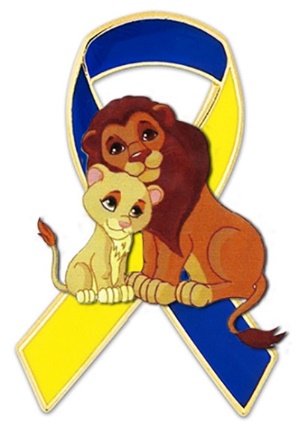 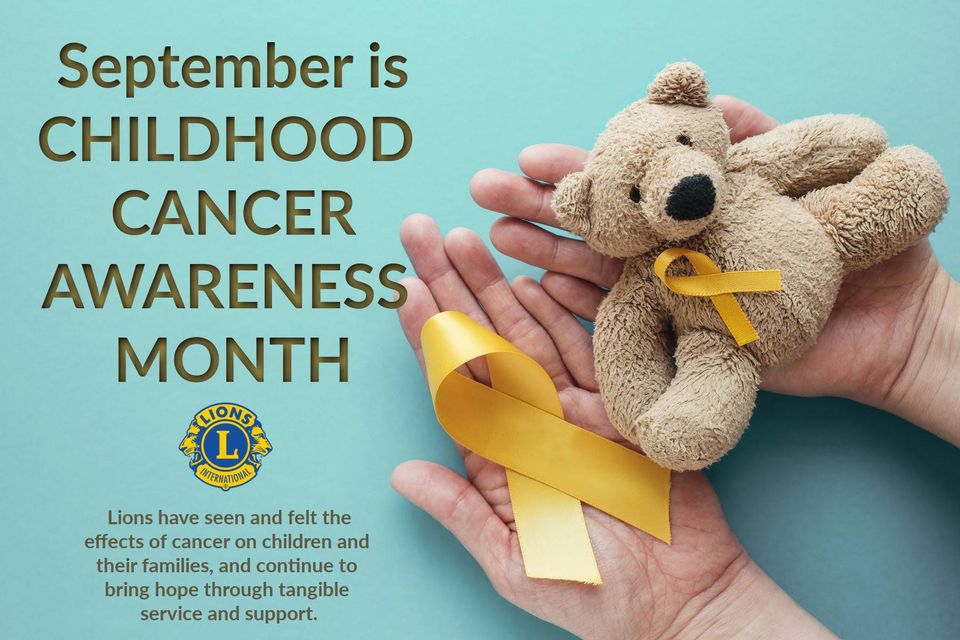 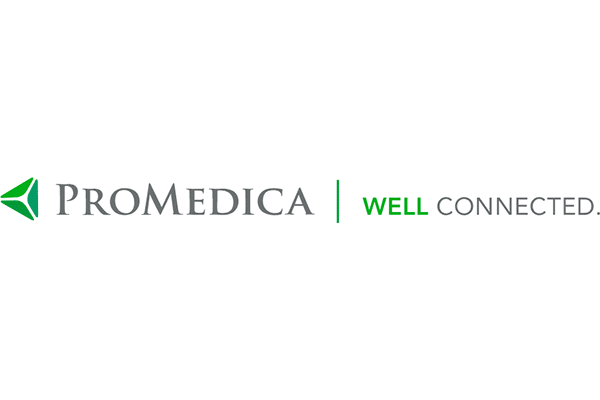 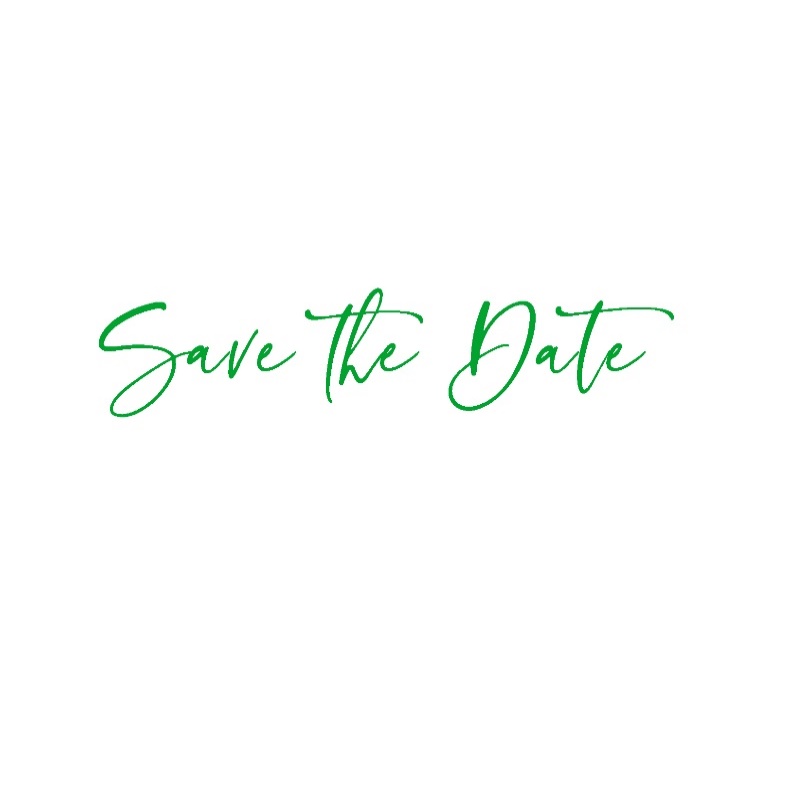 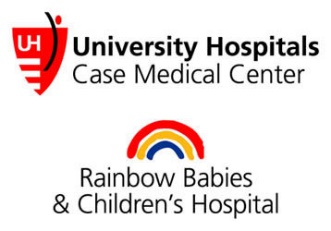 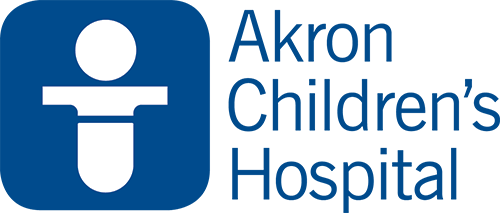 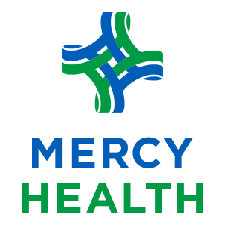 SUNDAY, SEPTEMBER 25, 2022Lake Lamberjack & Lake Mottram at FOSTORIA CITY PARK1 Mile Walk at 10 AM$25 donation per Registration (includes t-shirt if in by Sept 10)Families WelcomeVirtual Walkers encouraged to participate